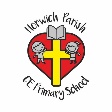 Music Year Six – Acting as a Musician.   Singing, playing and Performing.  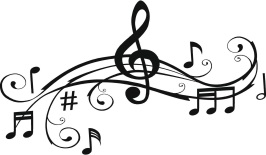 Music Year Six – Acting as a Musician.   Singing, playing and Performing.  Key vocabularyExplanation/ definitionKey skills and knowledgePitchHow high or low a sound is.Sing within an appropriate vocal range with clear diction, accurate tuning, control ofbreathing and communicating an awareness of style.PulseThe underlying steady beat of music. (This is what we may tap our foot or clap along with.)Play or sing a rhythmic pattern or melody and maintain it as part of a multi-layeredensemble piece.RhythmCombinations of long and short sounds that convey movement.Maintain a strong sense of pulse and recognise when going out of time.UnisonEveryone performs together.Maintain an independent part when singing or playing, showing an awareness of how parts fit together.Play and perform in solo and ensemble contexts, playing and singing with increasing accuracy, fluency, control and expression.Conform to the etiquette of performance situations as a musician and as an audience member.CrescendoGetting louder.Play and perform in solo and ensemble contexts, playing and singing with increasingaccuracy, fluency, control and expression.DiminuendoGetting quieter.Conform to the etiquette of performance situations as a musician and as an audiencemember.AccelerandoGetting faster.RallentandoGetting slower.StopCome to an end.GoStartLoudProducing much noise.Refine use of dynamics and tempo when performing, following physical signals and written symbols (pp p mp mf f ff  <  > accelerando  rallentando.)Quiet Make little noiseRefine use of dynamics and tempo when performing, following physical signals and written symbols (pp p mp mf f ff  <  > accelerando  rallentando.)Music Year Six – Thinking as a Musician  - Transcribing          Music Year Six – Thinking as a Musician  - Transcribing          Key vocabularyExplanation/ definitionKey skills and knowledgePitchHow high or low a sound is.Recognise the symbols for semibreves, minims, crotchets, quavers, semi-quavers andcrotchet rests.Use notation on the stave with increasing confidence.PulseThe underlying steady beat of music. (This is what we may tap our foot or clap along with.)Follow notated rhythms and melody lines as an aid to performance.Recognise the symbols for semibreves, minims, crotchets, quavers, semi-quavers andcrotchet rests.RhythmCombinations of long and short sounds that convey movement.Experience notation for dotted rhythms.Recognise the symbols for semibreves, minims, crotchets, quavers, semi-quavers andcrotchet rests.UnisonEveryone performs together.Combine layers of sound using Music Technology software e.g. Garage Band, Audacity.CrescendoGetting louder.DiminuendoGetting quieter.AccelerandoGetting faster.RallentandoGetting slower.StopCome to an end.GoStartLoudProducing much noise.Quiet Make little noiseDimensionsThe variation in loudness between notes or phrases.SymbolA picture that can represent a sound.Music Year Six – Acting as a Musician. Exploring and Composing.Music Year Six – Acting as a Musician. Exploring and Composing.Key vocabularyExplanation/ definitionKey skills and knowledgePitchHow high or low a sound is.Improvise and compose music for a range of purposes, refining the use of the interrelated dimensions of music to create specific effects, moods, atmospheres and ideas.PulseThe underlying steady beat of music. (This is what we may tap our foot or clap along with.)Improvise and compose rhythmic patterns and melodic patterns within given parameterse.g; structures, using particular notes.RhythmCombinations of long and short sounds that convey movement.Improvise and compose rhythmic patterns and melodic patterns within given parameterse.g; structures, using particular notes.UnisonEveryone performs together.Suggest improvements to my own and others’ work using appropriate musical vocabulary.CrescendoGetting louder.DiminuendoGetting quieter.AccelerandoGetting faster.RallentandoGetting slower.StopCome to an end.GoStartLoudProducing much noise.Quiet Make little noiseDimensionsThe variation in loudness between notes or phrases.Music Year Six – Thinking as a Musician.   Describing.Music Year Six – Thinking as a Musician.   Describing.Key vocabularyExplanation/ definitionKey skills and knowledgePitchHow high or low a sound is.Listen with attention to detail and recall sounds with increasing aural memory.PulseThe underlying steady beat of music. (This is what we may tap our foot or clap along with.)Understand, recognise and describe how the inter-related dimensions of music can beused to create different moods and effects using appropriate musical vocabulary.RhythmCombinations of long and short sounds that convey movement.Recognise and name a growing number of individual instruments within instrumentalfamilies.UnisonEveryone performs together.Appreciate and understand a wide range of high-quality live and recorded music drawn from different traditions and from great composers and musicians.CrescendoGetting louder.Begin to relate music across time to other factors such as world events and to develop abasic idea of a musical timeline.DiminuendoGetting quieter.Describe, compare and evaluate different kinds of music using appropriate vocabulary.AccelerandoGetting faster.RallentandoGetting slower.StopCome to an end.GoStartLoudProducing much noise.Quiet Make little noiseDynamicsThe variation in loudness between notes or phrases.TempoThe speed of the musicTimbreThe particular tone that distinguishes a sound or a combination of sounds.